ふくおかエコ農産物販売拡大協議会事務局　権藤　行き（食の安全・地産地消課　生産安全係内）ＦＡＸ　：　０９２－２６０－９１１５　　　　　メールアドレス　：　info@f-ninsyou.net郵送　：　〒812-8577　福岡市博多区東公園７－７　食の安全・地産地消課内※上記いずれかの方法でお申込みください。　　　年　　　月　　　日エコ農産物認証生産者用名刺注文書※ファックスでご注文の場合、文字が判別しづらい事がありますので、大きくはっきりとご記入ください。名刺イメージ【オモテ】　　　　　　　　　　　　　　　　　　【ウラ】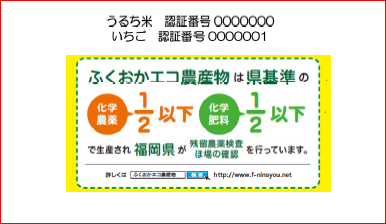 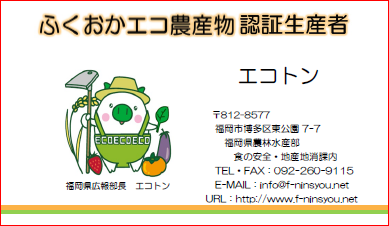 名前住所〒ＴＥＬＦＡＸ携帯電話Ｅ－ＭＡＩＬＵＲＬ認証品目・認証番号品目　　　　　　　　　　　　　　　　　認証番号品目　　　　　　　　　　　　　　　　　認証番号品目　　　　　　　　　　　　　　　　　認証番号品目　　　　　　　　　　　　　　　　　認証番号品目　　　　　　　　　　　　　　　　　認証番号枚数（希望枚数に○）１０枚　　　・　　　２０枚　　　・　　　３０枚